Сабақтың тақырыбы: Алуан түрлі жануарларСабақтың тақырыбы: Алуан түрлі жануарларСабақтың тақырыбы: Алуан түрлі жануарларСабақтың тақырыбы: Алуан түрлі жануарларСЫНЫП:  2СЫНЫП:  2Қатысқан оқушылар  саны:  Қатысқан оқушылар  саны:  Сабақ негізделген оқу мақсаттарыСабақ негізделген оқу мақсаттары2.2.2.1 - жануарлар класының өкілдерін ажырату: бунақденелілер, балықтар, қосмекенділер,бауырмен жорғалаушылар, құстар және сүтқоректілер;2.2.2.1 - жануарлар класының өкілдерін ажырату: бунақденелілер, балықтар, қосмекенділер,бауырмен жорғалаушылар, құстар және сүтқоректілер;Сабақ  нәтижесі:Сабақ  нәтижесі:Оқушылардың барлығы мынаны орындай алады: Оқулықта берілген және қосымша тапсырмаларды орындайды.  Жазба жұмыс жасайды. Сұраққа жауап береді. Оқушылардың көбісі мынаны орындай алады: Топтық жұмысты брлесе орындайды.Өз бетінше жұмыс жасайды. Сұраққа жауап береді. Қосымша үлестірме ресурстармен  жұмыс жасайды. 	Оқушылардың кейбіреуі мынаны орындай алады: Оқулықтан тыс берілген қосымша тапсырмалады орындайды, тақырып бойынша қосымша мәліметтер мен дәлелдер келтіре алады.Оқушылардың барлығы мынаны орындай алады: Оқулықта берілген және қосымша тапсырмаларды орындайды.  Жазба жұмыс жасайды. Сұраққа жауап береді. Оқушылардың көбісі мынаны орындай алады: Топтық жұмысты брлесе орындайды.Өз бетінше жұмыс жасайды. Сұраққа жауап береді. Қосымша үлестірме ресурстармен  жұмыс жасайды. 	Оқушылардың кейбіреуі мынаны орындай алады: Оқулықтан тыс берілген қосымша тапсырмалады орындайды, тақырып бойынша қосымша мәліметтер мен дәлелдер келтіре алады.Бағалау  критерийіБағалау  критерийіЖеке, жұптық, топтық тапсырмаларды орындай алады. Сабақ барысында  тыңдаушының назарын өзіне аудара алады.Жеке, жұптық, топтық тапсырмаларды орындай алады. Сабақ барысында  тыңдаушының назарын өзіне аудара алады.РесурстарРесурстарОқулық, суреттер, топқа бөлуге арналған кеспе қағаздар  және  әртүрлі  заттар, топтық тапсырмалар, кері байланыс, стикер.Оқулық, суреттер, топқа бөлуге арналған кеспе қағаздар  және  әртүрлі  заттар, топтық тапсырмалар, кері байланыс, стикер.Әдіс-тәсілдерӘдіс-тәсілдерСұрақ-жауап, әңгімелеу, түсіндіру, ойын, көрнекілік. Рефлексия.Сұрақ-жауап, әңгімелеу, түсіндіру, ойын, көрнекілік. Рефлексия.Пәнаралық байланысПәнаралық байланысМузыка, қазақ тілі. Музыка, қазақ тілі. Сабақтың жоспарыСабақтың жоспарыСабақтың жоспарыСабақтың жоспарыЖоспарланғануақытСабақ барысы :Сабақ барысы :Сабақ барысы :Басталуы5  минутСәлемдесу. Топқа бөлемін : «Құттықтау хаттары арқылы» топқа бөлінеді. Оқушыларды  құттықтау хаттарын  алып, 1,2,3 топтарға  бөлініп отрады.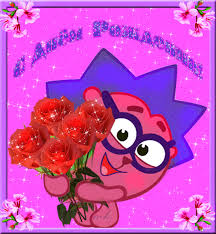 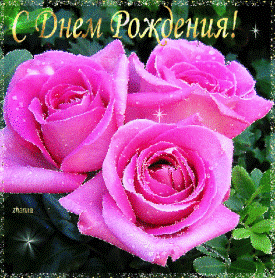 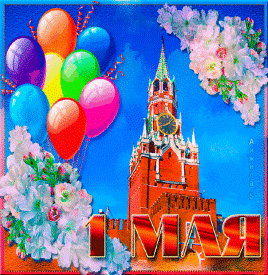 Психологиялық ахуал қалыптастыру: «Қызыл гүлім-ай» би«Әнді жалғастыр!»Мақсаты: қатысушылардың көңіл-күйін көтеру, жағымды эмоция туғызу.Нұсқаулық: «Сіздерге бір өлеңнің 1 – жолын айтамын, ал сіздер келесі жолын айтасыз, ал келесі көрші топ 3-4 – жолын әнмен жалғастырады. Кейін жүргізуші басқа өлең бастағанда 3 – топ өлеңнің 2 – жолын айтады, ал 4 топ 3-4 жолын айтады. Ойын шеңбер бойынша жалғасады. Соңғы әннің соңы 2 жолын барлық топ орындайды».1. «Әрқашан күн сөнбесін» (4 жол)2. «Анашым» (4 жол)3. «День рождения» (4 жол)4. «Школный вальс» (4 жол)5. «Жан досым» (4 жол)Сәлемдесу. Топқа бөлемін : «Құттықтау хаттары арқылы» топқа бөлінеді. Оқушыларды  құттықтау хаттарын  алып, 1,2,3 топтарға  бөлініп отрады.Психологиялық ахуал қалыптастыру: «Қызыл гүлім-ай» би«Әнді жалғастыр!»Мақсаты: қатысушылардың көңіл-күйін көтеру, жағымды эмоция туғызу.Нұсқаулық: «Сіздерге бір өлеңнің 1 – жолын айтамын, ал сіздер келесі жолын айтасыз, ал келесі көрші топ 3-4 – жолын әнмен жалғастырады. Кейін жүргізуші басқа өлең бастағанда 3 – топ өлеңнің 2 – жолын айтады, ал 4 топ 3-4 жолын айтады. Ойын шеңбер бойынша жалғасады. Соңғы әннің соңы 2 жолын барлық топ орындайды».1. «Әрқашан күн сөнбесін» (4 жол)2. «Анашым» (4 жол)3. «День рождения» (4 жол)4. «Школный вальс» (4 жол)5. «Жан досым» (4 жол)Сәлемдесу. Топқа бөлемін : «Құттықтау хаттары арқылы» топқа бөлінеді. Оқушыларды  құттықтау хаттарын  алып, 1,2,3 топтарға  бөлініп отрады.Психологиялық ахуал қалыптастыру: «Қызыл гүлім-ай» би«Әнді жалғастыр!»Мақсаты: қатысушылардың көңіл-күйін көтеру, жағымды эмоция туғызу.Нұсқаулық: «Сіздерге бір өлеңнің 1 – жолын айтамын, ал сіздер келесі жолын айтасыз, ал келесі көрші топ 3-4 – жолын әнмен жалғастырады. Кейін жүргізуші басқа өлең бастағанда 3 – топ өлеңнің 2 – жолын айтады, ал 4 топ 3-4 жолын айтады. Ойын шеңбер бойынша жалғасады. Соңғы әннің соңы 2 жолын барлық топ орындайды».1. «Әрқашан күн сөнбесін» (4 жол)2. «Анашым» (4 жол)3. «День рождения» (4 жол)4. «Школный вальс» (4 жол)5. «Жан досым» (4 жол)Жаңа білім10 минутБілу және түсінуОқушылар оқулықтағы негізгі тақырыппен танысады.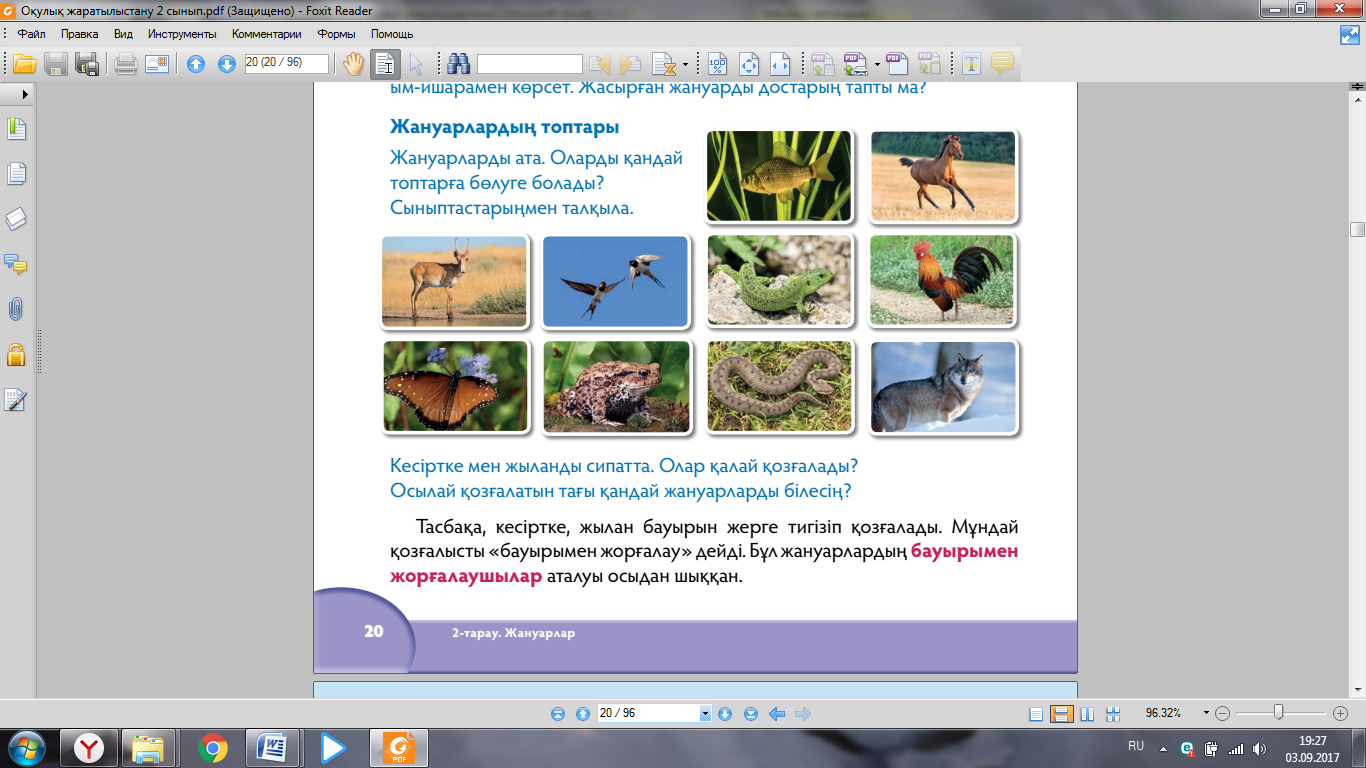  «Жариялау» әдісі(Әрбір топ берілген сұрақ бойынша  өз позициясын жариялау керек. Бұл үшін топ ішінен спикер берілген уақыт ішінде (5 мину) басқа қатысушылар  алдында сөйлеп, топ ұстанымын жеткізеді.)Суреттерге қара. Қайсысы бауырмен жорғалаушыларға жатады?Тағы қандай жануарлар бейнеленген? Олар қайда өмір сүреді?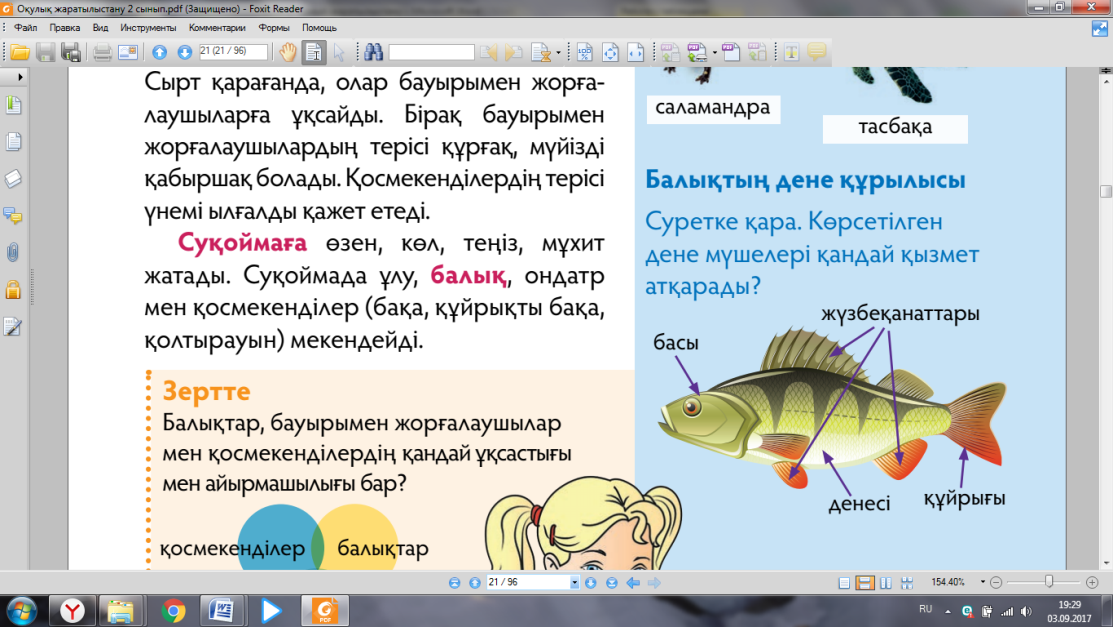 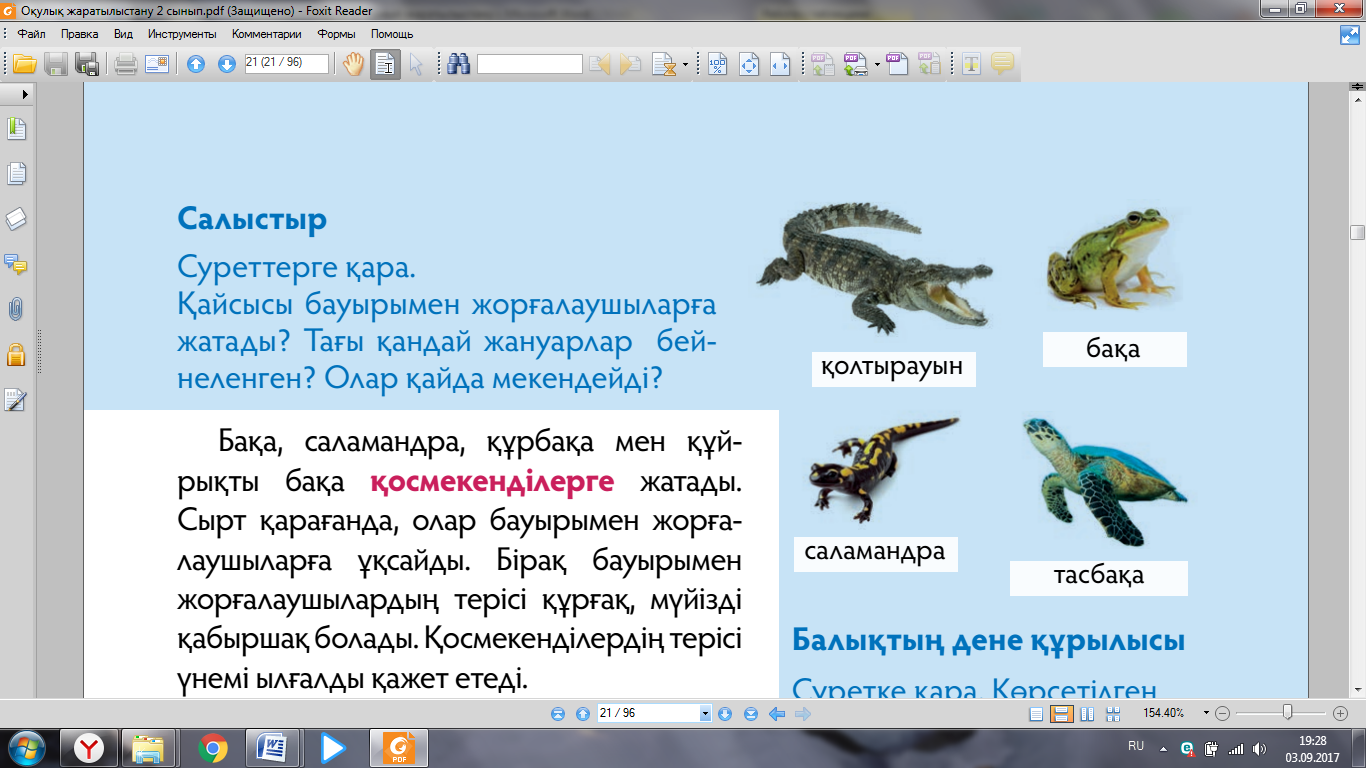 Білу және түсінуОқушылар оқулықтағы негізгі тақырыппен танысады. «Жариялау» әдісі(Әрбір топ берілген сұрақ бойынша  өз позициясын жариялау керек. Бұл үшін топ ішінен спикер берілген уақыт ішінде (5 мину) басқа қатысушылар  алдында сөйлеп, топ ұстанымын жеткізеді.)Суреттерге қара. Қайсысы бауырмен жорғалаушыларға жатады?Тағы қандай жануарлар бейнеленген? Олар қайда өмір сүреді?Білу және түсінуОқушылар оқулықтағы негізгі тақырыппен танысады. «Жариялау» әдісі(Әрбір топ берілген сұрақ бойынша  өз позициясын жариялау керек. Бұл үшін топ ішінен спикер берілген уақыт ішінде (5 мину) басқа қатысушылар  алдында сөйлеп, топ ұстанымын жеткізеді.)Суреттерге қара. Қайсысы бауырмен жорғалаушыларға жатады?Тағы қандай жануарлар бейнеленген? Олар қайда өмір сүреді?Ортасы  10 минутҚолдану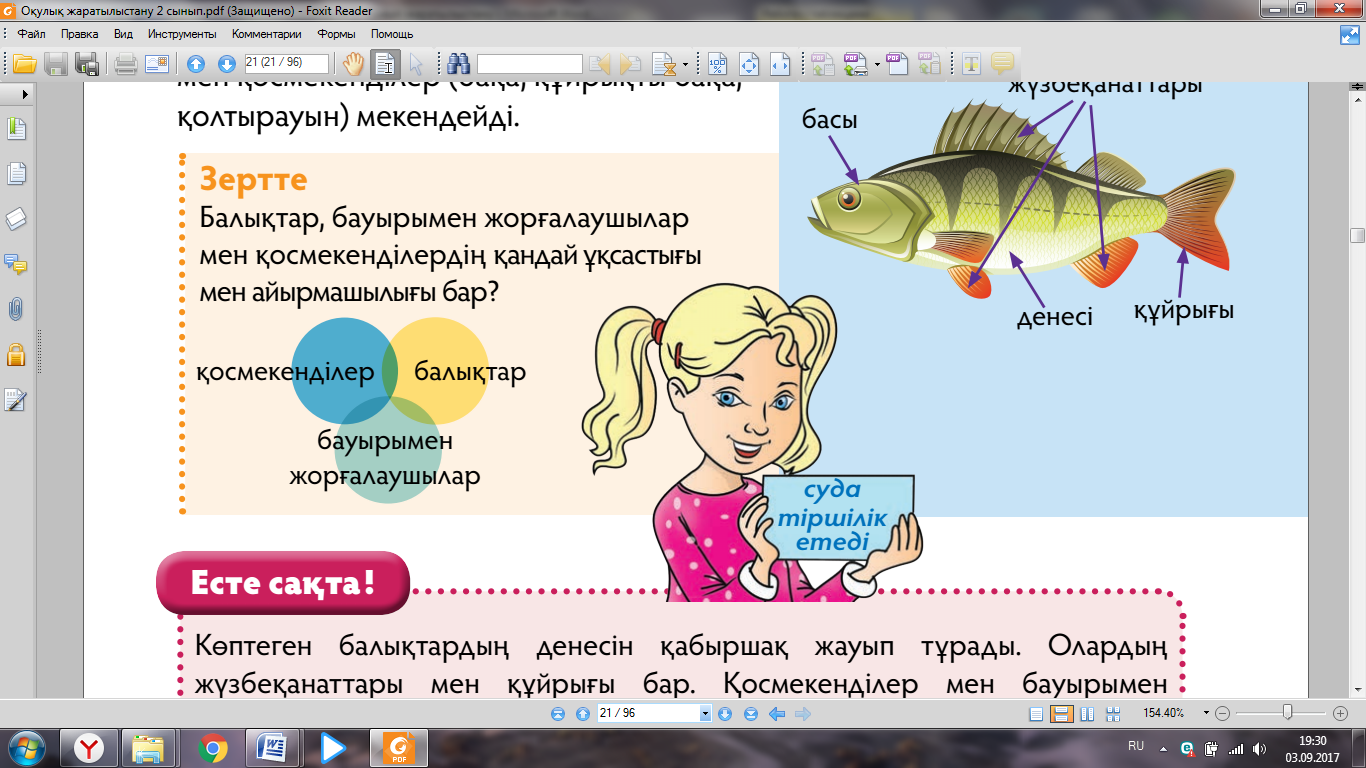 ҚолдануҚолдануСергіту сәті2 минутСергіту сәті. Мен қазақпын.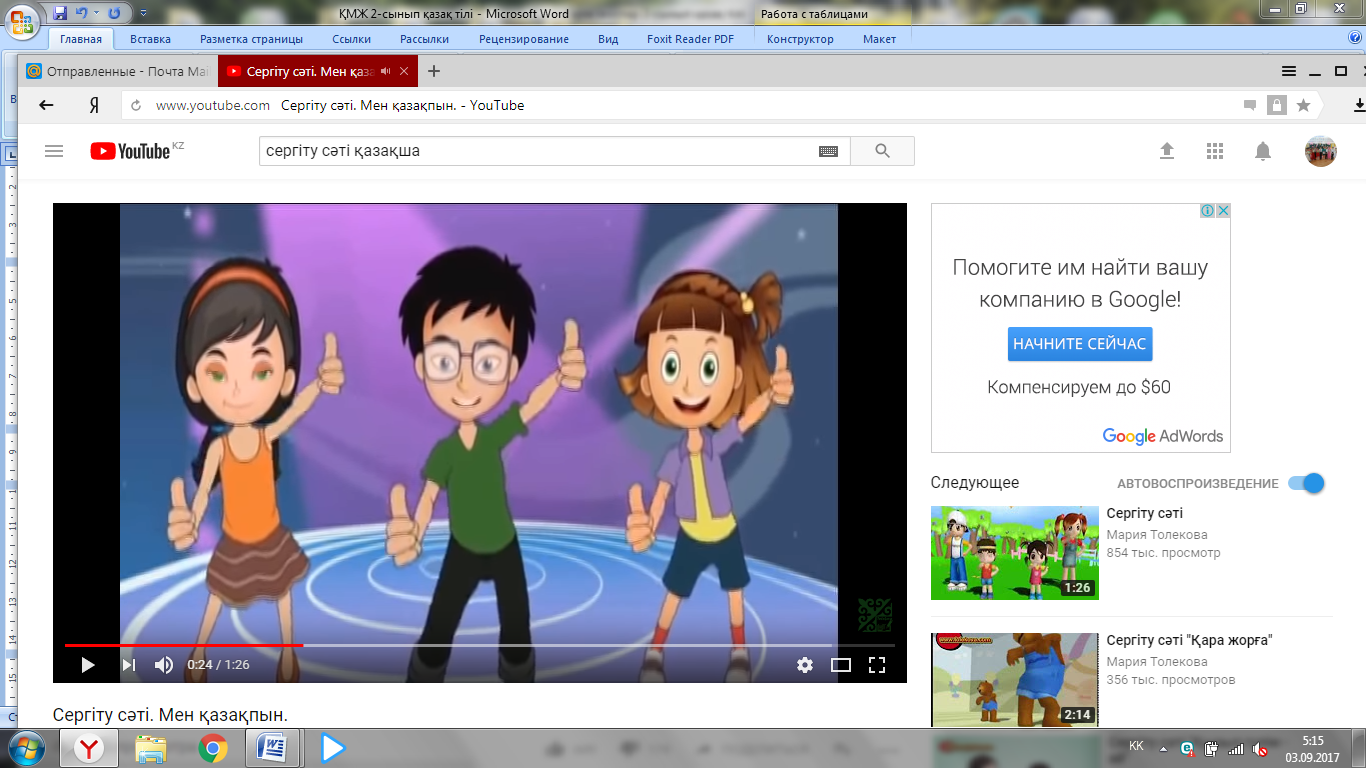 Сергіту сәті. Мен қазақпын.Сергіту сәті. Мен қазақпын.Аяқталуы Сабақты бекіту10 минутОй қорыту   Эссе парағы...... Бүгінгі сабақта туындаған сұрақтар мен алған мәліметтер, білімді меңгеру барысында кездескен сұрақтар туралы жазады.Ой қорыту   Эссе парағы...... Бүгінгі сабақта туындаған сұрақтар мен алған мәліметтер, білімді меңгеру барысында кездескен сұрақтар туралы жазады.Ой қорыту   Эссе парағы...... Бүгінгі сабақта туындаған сұрақтар мен алған мәліметтер, білімді меңгеру барысында кездескен сұрақтар туралы жазады.Бағалау 5 минутКері байланыс3 минут«Білім ағашы» кері байланыс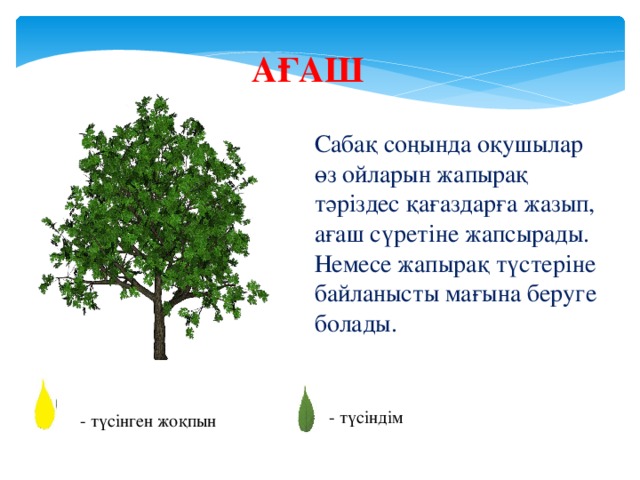 «Білім ағашы» кері байланыс«Білім ағашы» кері байланысҮйге тапсырма: Мазмұндау.Үйге тапсырма: Мазмұндау.Үйге тапсырма: Мазмұндау.Үйге тапсырма: Мазмұндау.Саралау – Сіз қосымшакөмек көрсетуді қалайжоспарлайсыз? Сізқабілеті жоғарыоқушыларға тапсырманыкүрделендіруді қалайжоспарлайсыз?Саралау – Сіз қосымшакөмек көрсетуді қалайжоспарлайсыз? Сізқабілеті жоғарыоқушыларға тапсырманыкүрделендіруді қалайжоспарлайсыз?Саралау – Сіз қосымшакөмек көрсетуді қалайжоспарлайсыз? Сізқабілеті жоғарыоқушыларға тапсырманыкүрделендіруді қалайжоспарлайсыз?Бағалау - Оқушылардыңүйренгенін тексерудіқалай жоспарлайсыз?РефлексияСабақ / оқумақсаттарышынайы ма?Бүгін оқушыларне білді?Сыныптағы ахуалқандай болды?Мен жоспарлағансаралау шараларытиімді болды ма?Мен берілгенуақыт ішіндеүлгердім бе? Менөз жоспарымақандай түзетулеренгіздім жəненеліктен?РефлексияСабақ / оқумақсаттарышынайы ма?Бүгін оқушыларне білді?Сыныптағы ахуалқандай болды?Мен жоспарлағансаралау шараларытиімді болды ма?Мен берілгенуақыт ішіндеүлгердім бе? Менөз жоспарымақандай түзетулеренгіздім жəненеліктен?РефлексияСабақ / оқумақсаттарышынайы ма?Бүгін оқушыларне білді?Сыныптағы ахуалқандай болды?Мен жоспарлағансаралау шараларытиімді болды ма?Мен берілгенуақыт ішіндеүлгердім бе? Менөз жоспарымақандай түзетулеренгіздім жəненеліктен?Төмендегі бос ұяшыққа сабақ туралы өз пікіріңізді жазыңыз.Сол ұяшықтағы Сіздің сабағыңыздың тақырыбына сəйкескелетін сұрақтарға жауап беріңіз.Қорытынды бағамдауҚандай екі нəрсе табысты болды (оқытуды да, оқуды да ескеріңіз)?1:2:Қандай екі нəрсе сабақты жақсарта алды (оқытуды да, оқуды да ескеріңіз)?1:2:Сабақ барысында мен сынып немесе жекелеген оқушылар туралы менің келесі сабағымдыжетілдіруге көмектесетін не білдім?Қорытынды бағамдауҚандай екі нəрсе табысты болды (оқытуды да, оқуды да ескеріңіз)?1:2:Қандай екі нəрсе сабақты жақсарта алды (оқытуды да, оқуды да ескеріңіз)?1:2:Сабақ барысында мен сынып немесе жекелеген оқушылар туралы менің келесі сабағымдыжетілдіруге көмектесетін не білдім?Қорытынды бағамдауҚандай екі нəрсе табысты болды (оқытуды да, оқуды да ескеріңіз)?1:2:Қандай екі нəрсе сабақты жақсарта алды (оқытуды да, оқуды да ескеріңіз)?1:2:Сабақ барысында мен сынып немесе жекелеген оқушылар туралы менің келесі сабағымдыжетілдіруге көмектесетін не білдім?Қорытынды бағамдауҚандай екі нəрсе табысты болды (оқытуды да, оқуды да ескеріңіз)?1:2:Қандай екі нəрсе сабақты жақсарта алды (оқытуды да, оқуды да ескеріңіз)?1:2:Сабақ барысында мен сынып немесе жекелеген оқушылар туралы менің келесі сабағымдыжетілдіруге көмектесетін не білдім?